Jess Glynne Shares New Video for “Ain’t Got Far To Go” + sold-out North American tourWATCH/POST: “Ain’t Got Far To Go” HEREDebut LP, “I Cry When I Laugh” – iTunes (LINK) & Spotify (LINK)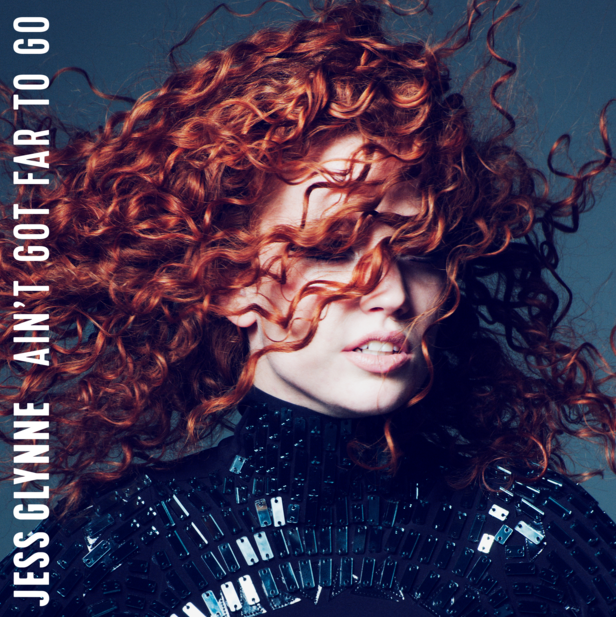 The UK-based R&B sensation Jess Glynne has shared her new video for “Ain’t Got Far To Go” today – LINK - in support of her debut LP “I Cry When I Laugh.” The feel-good video features Glynne and a talented crew of dancers, young and old, coming together to get down to some seriously impressive choreography. The young powerhouse vocalist has had a busy 2016 already, having appeared on The Daily Show with Trevor Noah to perform her smash single “Don’t Be So Hard On Yourself” (WATCH), along with an appearance on NBC’s TODAY to perform the single too (WATCH). Glynne took home her first GRAMMY Award in 2015 for her vocal contribution and feature on Clean Bandit’s 3x platinum hit “Rather Be.” She’s also officially eclipsed ten million single sales worldwide, combined with over one billion YouTube views. Don’t miss this rare chance to see Jess Glynne live on her US run with support act Conrad Sewell—many dates (below) are sold-out, however please inquire for review ticket opportunities!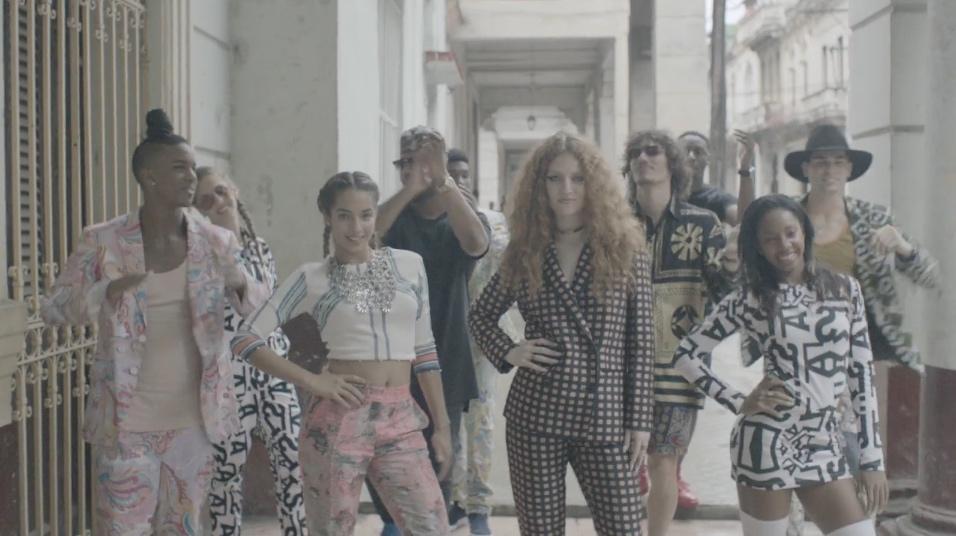 “’Ain't Got Far To Go’ is a really special song for me. It was a very defining moment in creating the album, it was the song that made everything make sense and I can't thank Knox Brown enough for that. Making this video in Cuba was so fitting, the journey the colors the people everything was so perfect. We met some amazing people who were so grateful, charming and hard-working and that's what this song is about. Once again Declan and Jolene brought the song to life and I think it's my favourite video so far in so many ways. I hope you enjoy it!” – Jess GlynneJess Glynne ‘I Cry When I Laugh” North American Tour+ dates supported by Conrad SewellJan-28 - Orlando, FL @ The Social + *SOLD OUT*Jan-29 – Fort Lauderdale, FL @ Culture Room +Jan-30 – St. Petersburg, FL @ The State Theatre +Feb-1 - Houston, TX @ The Studio @ Warehouse Live +Feb-2 - Austin, TX @ The Parish + *SOLD OUT*Feb-3 - Dallas, TX @ Trees +Feb-5 - Denver, CO @ Bluebird Theater + *SOLD OUT*Feb-8 - San Francisco, CA @ Mezzanine + *SOLD OUT*Feb-10 - San Diego, CA @ House of Blues +Feb-11 - Los Angeles, CA @ The Fonda + *SOLD OUT*Connect:www.jessglynne.co.uk www.facebook.com/JessGlynne Press tools: http://press.atlanticrecords.com/jessglynne/  For more information:National press inquiries: Jordan Danielle Frazes: jordan.frazes@atlanticrecords.com Tour requests: Ted Sullivan: ted.sullivan@atlanticrecords.com 